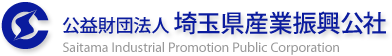 令和5年度事業継続力強化計画業種別モデル：生活関連サービス業・娯楽業－洗濯・理容・美容・浴場業本資料は、中小企業庁の「事業継続力強化計画策定の手引き」（以下、「手引き」と云う）を基に、中小企業・小規模事業者の皆様の同計画策定の一助となるよう、業種別の策定記載例を示したものです。「手引き」と合わせて、事業継続強化計画を作成する際の参考にしてください。（参考）中小企業庁「事業継続力強化計画策定の手引き」　　　　　 https://www.chusho.meti.go.jp/keiei/antei/bousai/download/keizokuryoku/kyoka_tebiki.pdf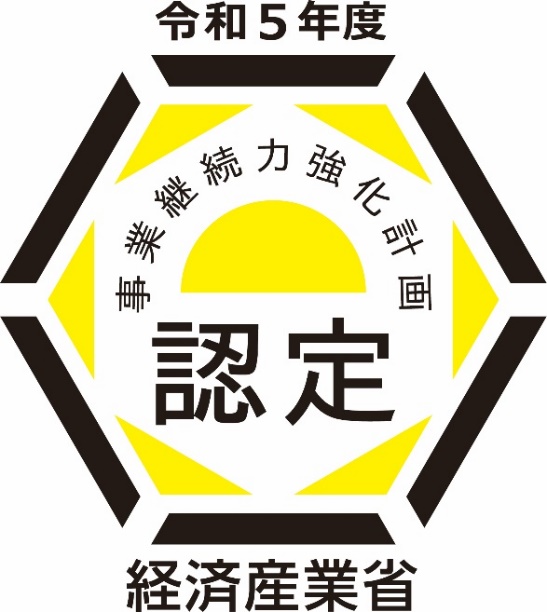 なお、本資料についてご質問やコメントなどがありましたら、こちらにご連絡をお願いいたします。【公益財団法人　埼玉県産業振興公社　　経営支援部経営支援グループ】電話：　048-647-4085E-mail：　desk@saitama-j.or.jpHP：　https://www.saitama-j.or.jp様式の記入例（生活関連サービス業・娯楽業－洗濯・理容・美容・浴場業）本社登記されている住所を入力してください。省略等はせず、正式名称を入力してください。役職名は必ず記載下さい（未記載はエラーとなります）。なお、個人事業主等で役職名がない場合は「代表」と入力してください。氏名の間には、全角スペースを1文字分入れてください。　＜記入例＞　継続　太郎１. 名称等事業者の氏名又は名称をカタカナ(※)で入力してください。　「カブシキガイシャ」「ユウゲンガイシャ」なども漏れなく記載してください。　事業者の氏名又は名称にカタカナもしくはアルファベット等が使用されている場合においても、 フリガナを入力してください。　※入力可能文字；　全角カタカナ、全角長音、全角スペース、「・」、「’」、「，」、「－」、「．」役職名は必ず記載下さい（未記載はエラーとなります）。　なお、個人事業主等で役職名がない場合は「代表」と入力してください。業種は日本標準産業分類の中分類を入力してください。　日本標準産業分類コード：　　https://www.e-stat.go.jp/classifications/terms/10　判断に迷われる際は、最寄りの経済産業局等にお問い合わせください。２. 事業継続力強化の目標2.1　自社の事業活動の概要；自社がどのような事業を営んでいるのかを、わかりやすく簡潔に記入してください。業種等に加え、自らの事業活動が担う役割（サプライチェーンで重要な部品を卸している、地域の経済・雇用を支えている等）を検討したうえで記載してください。2.2　事業継続力強化に取り組む目的自社が担う役割を踏まえつつ、下記の観点について自社の理念等と照らし合わせて考えてください。「事業継続力強化計画作成指針第１－ロ」 の考えに基づき、自社が被災した場合のサプライチェーンや地域経済への影響度や、従業員に対する会社の姿勢について、可能な限り具体的に記載してください。従業員やその家族に対する責務自社の企業理念や経営方針顧客・取引先や地域経済に対する影響事業継続力強化に当たっての理念や基本的な方針2.3　事業活動に影響を与える自然災害等の想定ハザードマップの入手方法地域の自治体HP国土交通省ハザードマップポータルサイトJ-SHIS（地震ハザードステーション）2.4　自然災害等の発生が事業活動に与える影響想定される自然災害等が、どのような影響を及ぼすかを５つの項目（人、モノ、金、情報、その他）から検討します。前項目で想定した自然災害等のうち、最も大きな被害が想定される自然災害を対象として、事業活動に与える影響を想定します。「事象リスト」 と、 「脆弱性リスト」 を参考にし、自社に当てはめて事業活動に与える影響を考えてみましょう。また、自社だけではなく取引先の被災やインフラなどの影響を検討することも重要です。３. 事業継続力強化の内容（１）　自然災害等が発生した場合における対応手順（２）事業継続力強化に資する対策及び取組各経営資源（ヒト、モノ、カネ、情報）について、A～Dに事前対策における「現在の取組」と、「今後の計画」の取組案を記入してください。その際、各経営資源（Aヒト、Bモノ、Cカネ、D情報）において、自然災害等の影響がないものについては記載する必要はなく、自社にとって、事業継続上どのような対策を講じることが特に有効であるか、という観点で検討してください。（３）事業継続力強化設備等の種類注意点税制優遇を希望する場合は入力必須です。税制措置の適用を受ける場合、税制優遇の対象は中小企業者等（資本金１億円以下等）となります。資本金が１億円より大きい場合は、「税制優遇を活用する」のチェックボックスは非活性となり押下できません。５. 事業継続力強化を実施するために必要な資金の額及びその調達方法計画に記載された事業継続力強化設備等の導入等、事業継続力強化に資する対策及び取組を確実に遂行するために必要な資金の額を検討したうえで、その調達方法を「資金調達方法」欄に記載してください。 「何の目的で」、「どのような使い方をするのか」を「使途・用途」欄に簡潔に記載してください。 「損害保険への加入」等を「資金調達方法」に記載する場合は、「金額」の欄には、加入に際して必要な保険料ではなく、事業の継続に必要な金額（＝補償対象となる事由が発生した場合に自社に支払われる保険金の金額）を記載してください。３. 事業継続力強化の内容（４）事業継続力強化の実施に協力する者の名称及び住所 並びにその代表者の氏名 並びにその協力の内容（５）平時の推進体制の整備、訓練及び教育の実施その他の事業継続力強化の実効性を確保するための取組事業継続力強化に当たっては、単に計画を策定するだけではなく、自然災害等が発生した場合の実効性も求められます。災害時に使えるような計画にするための取組を検討しましょう。実効性の確保には、経営層の関与が必要不可欠です。必ず、経営層のコミットメントについて記載してください。年１回以上の訓練と計画の見直しについても必ず記載してください。実効性を確保するために、平時から行う取組を検討します。以下の3点全てについて、自社の取組を検討し、必ず記載してください。平時の取組推進について、経営層の指揮の下実施する体制を整える。年１回以上、訓練や教育を実施する体制を整える。年１回以上、事業継続に向けた取組内容の見直しを計画する。平時の体制を活用することも有効です。例えば、製造工程の安全操業のための工程安全管理委員会を設置し、月１回見直会議を図っている場合、当該会議に災害対策を追加するなど。４　実施時期　　実施期間について、3年以内の取組としてください。期間の開始は本申請書の申請日以降の年月からとしてください。○○○○年○○月 ～ ○○○○年○○月６　その他関係法令の遵守（必須）（２）　その他事業継続力強化に資する取組（任意）（※１）国土強靱化に貢献する団体を認証する制度（※２）事業継続マネジメントシステム（BCMS）の国際規格申請先　関東経済産業局長　　　殿　関東経済産業局長　　　殿　関東経済産業局長　　　殿住所必須〒350-1234　　　　 350-1234　　　　 住所必須都道府県　埼玉県埼玉県住所必須市区町村　●●市●●市住所必須字・番地等●●●２－３－５●●●２－３－５住所必須マンション名等事業者の氏名又は名称必須○○○○〇○○○○〇○○○○〇代表者の役職必須代表代表代表代表者の氏名必須○○　○○○○　○○○○　○○申請種別申請種別事業者の氏名又は名称必須○○○○〇○○○○〇事業者の氏名又は名称（フリガナ）必須○○○○〇○○○○〇代表者の役職必須代表代表代表者の氏名必須○○　○○○○　○○資本金又は出資の額必須〇〇〇〇〇〇〇円〇〇〇〇〇〇〇円常時使用する従業員の数必須〇〇名〇〇名業種必須大分類生活関連サービス業・娯楽業業種必須中分類　洗濯・理容・美容・浴場業設立年月日必須20○○年○○月○○日20○○年○○月○○日法人番号必須自社の事業活動の概要必須当店は、埼玉県県○○市にて理容業を営んでいる。20XX年に創業し、現在は毎月約○○名の顧客を有し、顧客は○○市を中心に近隣を含めた広い地域となっており、当店が早期復旧しないと、地域住民の生活に支障が生じるおそれがある。なお、当店舗の建物の概要は次のとおりである。構造：　鉄筋コンクリート8階建マンションの1階部分（木造2階建）築年数：10年5カ月事業継続力強化に取り組む目的必須当店は以下の目的のために事業継続力強化に取り組みます。災害発生時においては何よりも人命を最優先とし、お客様及び従業員の安全を確保すること当店の経営を維持することで従業員とその家族の生活を確保すること災害発生時もお客様へ寄り添い理容業としての責任を果たすこと事業活動に影響を与える自然災害等の想定必須当社について、埼玉県及び関係自治体のハザードマップは次のような自然災害の危険性があるとしています。地震：　最大深度6強、　液状化の可能性やや高い水災：　対象河川は荒川で、最大浸水深は0.5～3m未満土砂災害：　なし自然災害等の発生が事業活動に与える影響（つづく）（想定する自然災害等） 　必須想定する自然災害のうち、事業活動に与える影響が最も大きいものは、最大震度6強の地震と最大浸水深0.5～3m未満の洪水です。自然災害等の発生が事業活動に与える影響（つづく）（人員に関する影響）　必須営業時間中に地震が発生した場合は、設備類や棚、等が倒れることにより負傷者が出る可能性があります。洪水が発生すると、ビルの2階以上の避難し滞在することになりますが通勤中の従業員が負傷する可能性があります。自然災害等の発生が事業活動に与える影響（つづく）（建物・設備に関する影響）　必須当社が入居しているビルが倒壊することはないですが、固定していない機器が転倒・横ずれする可能性があります。3mの浸水があると1階の店舗は1.5m浸水し、一部の設備・機器が水没します。設備・機器が水没した場合は、清掃・除菌・再開準備などで2～3 週間要すると見込まれます。（つづき）自然災害等の発生が事業活動に与える影響（資金繰りに関する影響）　必須資金繰りについては、ビルの損傷程度によりますが、営業停止などにより営業収入が得られないことで、運転資金がひっ迫するおそれがあります。これら被害の影響が長期に渡る場合は、事業活動に与える影響として円滑な資金調達ができなければ、運転資金が逼迫することが想定されます。（つづき）自然災害等の発生が事業活動に与える影響（情報に関する影響）　必須経理情報はクラウド化されていますが、他のデータ（顧客情報、設備・機器情報など）はクラウド化されていませんので、地震や洪水の被災により喪失する恐れがあります。（つづき）自然災害等の発生が事業活動に与える影響（その他の影響）従業員の通勤に支障が出ます。お客様の来店に支障が出ます。項目項目初動対応の内容発災後の対応時期事前対策の内容1人命の安全確保必須従業員の避難方法発災直後地震については、マンション管理会社の指示に従う。なお指定避難所は、○○市立○○小学校。水災の場合は、早めに帰宅・帰社をする。1人命の安全確保必須従業員の安否確認発災後1時間以内従業員の連絡網の整備（メールアドレス、携帯電話番号）1人命の安全確保設備機器の緊急停止方法発災後1時間以内発災直後及び緊急時の設備・機器の停止手順の周知・確認2非常時の緊急時体制の構築必須代表を対策責任者として対策チームを立ち上げ発災後6時時間以内対策チームの設置基準の策定（震度5弱以上、洪水は高齢者避難が出た時点）対策チーム運営方針の整備責任者不在時の対応方法の整備3被害状況の把握被害情報の共有必須被災状況や、業務活動への影響の有無の確認顧客及び取引先への報告するその他発災後12時間以内被害情報の確認手順の整理（カメラ撮影）被害情報及び復旧の見通しに関する関係者への報告方法（HPの活用、メール配信、店舗の入口への張り紙）4その他の取り組み事業再開手順その他発災後48時間以内設備・機器の修理・廃棄・再調達の判断方法店舗の整理、清掃方法店舗の再稼働手順項目項目現在の取組今後の計画A自然災害等が発生した場合における人員体制の整備【地震】地震が発生した場合は、従業員及び関係者は机の下に隠れるなどの退避行動をとる。揺れが収まり次第情報集を行う。出社前に震度5以上の地震が発生した場合は、代表以外は出社をしない。【水災】出社時に高齢者避難以上の注意報・警報などが出た場合は、代表以外は出社をしない。【地震】指定避難所までの避難訓練、初期消火訓練を行う。【水災】水災発生時の場合は、マンションの2階以上で24時間程度滞在できるようにマンション管理会社と協議する。B事業継続力強化に資する設備、機器及び装置の導入※税制優遇を希望する場合、この項目は入力必須です。特に具体的な対策は行っていない。防水シャッターへの取り換え設備・機器の固定防災備品の増強C事業活動を継続するための資金の調達手段の確保現在、火災保険に加入している。火災保険の対象範囲は、設備・機器となっている。現状、火災保険の対象外となっている地震及び洪水が発生した場合は補償の対象とならないことに加え、これら被害により休業等が発生した場合における休業補償も契約していないため、運転資金などの資金調達が困難となることが想定される。現在加入している火災保険について、地震及び洪水補償特約を加えるほか、火災も含めて休業補償も追加することを検討する。地震など自然災害が発生した際に緊急融資が受けられるよう、地元の金融機関の担当者及び商工会の経営指導員とコミュニケーションを取る。D事業活動を継続するための重要情報の保護一部のデータはクラウド化されている。更にクラウド化を進める。確認項目チェック欄記載方法税制優遇を活用する記載方法は「事業継続力強化計画策定の手引き」を参照（２）の項目取得年月設備等の名称設備の型式所在地123設備等の種類単価（千円）数量金額（千円）123確認項目チェック欄上記設備は、建築基準法（昭和二十五年法律第二百一号）及び消防法（昭和二十三年法律第百八十六号）上設置が義務づけられた設備ではありません。上記設備は、中古品及び所有権移転外リースによる貸付資産ではありません。上記設備は、国又は地方公共団体の補助金等の交付を受けて取得等した設備ではありません。実施事項使途・用途資金調達方法金額（千円）事前対策従業員・関係者への給与、社会保険料等の支払い　（2か月分）銀行融資1,400事前対策防水シャッターの整備自己資金800事前対策災害用備蓄品（食料・工具）の準備（年間）自己資金60事前対策クラウドの推進（年間）自己資金120名称○○○○○住所埼玉県●●市○○○４－５－２代表者の氏名（代表）　○○　○○協力の内容同業者で、被災時に相互に連携し、災害対策・復旧対策を協力して行う。また、必要な場合は相互に設備・機器を融通する。名称B銀行　○○支店住所埼玉県●●市●●３－４－６代表者の氏名（支店長）　○○　○○協力の内容被災時に、緊急融資を受けられる契約を結んでおくとともに、埼玉県信用保証協会のセーフティネット保証を活用することについて、事前に協議を行う。名称●●市商工会住所埼玉県●●市●●５－７－９代表者の氏名（会長）　○○　○○協力の内容地震：　被災後に行政情報（支援情報）を提供して頂ける。水災：　水害に対する事業継続の強化に関する指導を依頼する。経営層の下推進教育・訓練の実施見直しを計画必須必須必須計画の推進及び訓練・教育については、代表の指揮の下、実施する。毎年3月と9月に●●市及び関係自治体で発生する自然災害について代表と従業員が話し合い、対策を検討する。安否確認訓練を年2回（3月と9月）に実施する。地震対策として毎年3月と9月に指定避難所までの避難訓練を従業員と一緒に実施する。合わせて、災害用の備蓄品の点検と整備を行う。実態に則した計画となるように、年１回以上計画の見直しを実行する。確認項目チェック欄事業継続力強化の実施にあたり、私的独占の禁止及び公正取引の確保に関する法律（昭和二十二年法律第五十四号）、下請代金支払遅延等防止法（昭和三十一年法律第百二十号）、下請中小企業振興法（昭和四十五年法律第百四十五号）その他関係法令に抵触する内容は含みません。✓確認項目チェック欄レジリエンス認証制度（※１）に基づく認証を取得しています。ISO 22301認証（※２）を取得しています。中小企業BCP策定運用指針に基づきBCPを策定しています。